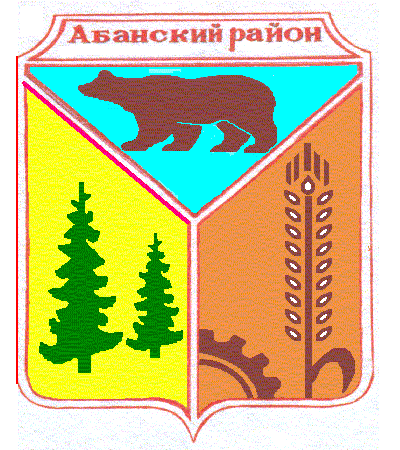 Абанский районный Совет депутатовКрасноярского краяРЕШЕНИЕ28.02.2018                                         п. Абан	                                      №34-240Р Об отчете Главы Абанского района за 2017 год  В соответствие с п.5.1 ст.36 Федерального закона от 06 октября 2003г. №131-ФЗ «Об общих принципах организации местного самоуправления в Российской Федерации», на основании ст.ст. 16, 33 Устава Абанского района Красноярского края Абанский районный Совет депутатов РЕШИЛ:Признать работу Главы Абанского района А.А.Анпилогова за 2017 год удовлетворительной.Опубликовать отчет Главы Абанского района  А.А.Анпилогова о результатах своей деятельности в районной газете «Красное знамя» и на официальном сайте муниципального образования « Абанский район» в сети Интернет.Решение вступает в силу со дня его подписания.Председатель Абанскогорайонного Совета депутатов                                                          А.А.АнпилоговОтчет Главы Абанского района по итогам работы за 2017 год на сессии Абанского районного Совета депутатов 5 созыва 28 февраля 2018 годаАбанский район образован 4 апреля 1924 года, общая площадь составляет - 9 511,1 кв. км, или 0,4 % территории Красноярского края.В состав района входят 16 сельских поселений, на территориях которых находятся 62 населенных пункта.Численность населения на 01.01.2018 составляет 19 977 человек - это составляет 0,9 % от всего населения края. Рождаемость - 227, смертность- 379. Прибыло 604, выбыло 616 (-12). В настоящее время мы вступаем в демографическую яму, которая обычно продолжается от 10-15 лет.	, fАгропромышленный комплекс района является одним из приоритетных и социально значимых секторов экономики района. На долю сельского хозяйства приходится 65 % валового районного продукта. 	Лесозаготовительная и лесоперерабатывающая деятельность составляет 13%.Предоставление услуг жилищно-коммунального комплекса 14 %. Добыча полезных ископаемых (угольный разрез) - 8 %.По итогам 2017 года основные параметры исполнения консолидированного бюджета района следующие:По доходам исполнение консолидированного бюджета Абанского района составило 835 млн. рублей, по сравнению с 2016 годом доходы увеличились на 45 млн. рублей.Расходы исполнены в сумме 839 млн. рублей, с увеличением к 2016 году на 47 млн. рублей.Структура доходов консолидированного бюджета следующая:доля налоговых и неналоговых доходов в общем объеме доходов составила 10%;дотации - 36 %; целевые средства - 54 %.Безусловным приоритетом при исполнении бюджета по расходам остается обеспечение обязательств в сфере образования, культуры, спорта и социальной политики.Доля расходов консолидированного бюджета, направленных на социальную сферу составила 74 процента от общего объема расходов бюджета.        Объем отгруженных товаров собственного производства, выполненных работ и услуг собственными силами организаций в 2016 году составил 804 млн.руб, в 2017  за 9 мес.712 млн.Ситуация на потребительском рынке района в 2017 году оставалась стабильной и характеризовалась высоким уровнем насыщения продовольственными и непродовольственными товарами. Торговлю на территории района осуществляют 228 магазинов. Оборот розничной торговли и общественного питания в 2016 году составил 1421,6 млн.руб., что на 3,2 % больше, чем в 2015 году, за 9 мес.1041 млн. Объем оказанных платных услуг в 2016 году составил 84, 6 млн.руб., что на 14, 2 % выше уровня 2015 года, 2017 год на уровне 2016 года. 	вАгропромышленный комплекс Абанского районаВ реестре предприятий АПК претендующих на государственную поддержку по Абанскому району зарегистрировано 500 субъектов различных форм собственности, в том числе 15 обществ с ограниченной ответственностью, 46 индивидуальных предпринимателей и крестьянских фермерских хозяйств, 7сельскохозяйственных потребительских кооперативов, 432 гражданина, ведущих личное подсобное хозяйство.В сводный бухгалтерский отчет за 9 месяцев 2017 года включено 15 организаций, в 2016 году их было 18. ( ООО «АПК Устьянский», СПК «Зимник» закрылись, ООО «Усольское -процедура банкротства)За 2016 год в отчете три убыточных организаций СПК Зимник, ООО «Ас», ООО Усольское), в 2017 согласно отчету об ожидаемых результатах планируют получить убытки 3 организации: ООО «Ас», ООО «Ключи», ООО «Восток».Общая закредитованность от выручки реализованной продукции составила в 2016 году -96,06 %, за 9месяцев текущего года 155,96%.Среднегодовая численность работников в 2017 с учетом КФХ 386 человек.Среднемесячная зарплата работников с/х организаций в 2017 году составила 11400 рублей.Рентабельность с субсидиями за 2016 год 15,4%, без субсидий убыточность 6,4 %. Ожидаемая в 2017 году рентабельность  с субсидиями - 23,6%, без субсидий - 7,5 %. РЕАЛИЗАЦИЯ ПРОДОВОЛЬСТВИЯ:  468 млн. выручка. из них с/х - 426 млн; растениеводство - 254 млн. ; животноводство- 172 млн.  данные цифры на уровне 2016 года. РастениеводствоВсего согласно экспликации на территории района – 95036 га пашни, в том числе в обработке около 75 тысяч га (с ЛПХ). Организации и кфх – 69,5 тыс.га. Общая посевная площадь 2017 г. 44,7 тыс.га, из них зерновые культуры - 33906 га, рапс - 5570 га, кукуруза - 953 га, однолетние травы 961 га, многолетние травы -2678 га.Урожайность зерновых культур 14,2 ц/га (район пострадал от засухи - погибло около 6,5 тыс га зерновых культур), в амбарном весе - 12,0 ц/га В 2016 году - 19,68 ц/га , 2015 - 18,8 ц/гаЗа три года с 2015 Тракторы 3,1 %, зерноуборочные комбайны 12,2, кормоуборочные 38%. Соответственно приобретено 8, 17 и 5 единиц техники.	ЖивотноводствоПоголовье крупного рогатого скота на 01.01.2018 года в организациях и крестьянских фермерских хозяйствах 5450 голов, в том числе коров 1793 головы, молочных 1461голова). Поголовье свиней (имеется только в крестьянских фермерских хозяйствах) 1325 голов, поголовье овец 698 голов.Эффективность работы отрасли - получение высокой продуктивности животных, на которую влияет главным образом кормовая база, поэтому данному вопросу уделяется всегда огромное внимание: в этом году заготовлено 36,5 ц. кормовых единиц на голову. Средний удой на корову по сельскохозяйственным организациям на 01.01.2018 года составил 5268 кг, по району - 6119 кг. Конечно, на показатели по району напрямую влияют показатели двух организаций ИП Глава кфх Сапрыкина Т.Г и ООО Мана, в которых сосредоточено основное поголовье дойных коров и поголовье КРС в целом. (ООО Мана - КРС и коров соответственно: 2795 и 880 (молочных 680), ИП Глава кфх Сапрыкина Т.Г. КРС 1530 гол., коров 580 гол.) По данным предприятиям имеется самый большой рост поголовья скота, самая высокая продуктивность молочного стада.Считаем это следствием реализации инвестиционных проектов строительства животноводческих комплексов. ( ООО Усольское введен в эксплуатацию в 2012 на 600 голов дойного стада, в ООО Мана в 2015 году на 600 голов дойного стада.)	Все мы понимаем, что дальнейшее развитие животноводчества в районе зависит от реализации данной продукции. Так же вышли на проектную мощность: Кая я ранее говорил поголовье свиней составляет 1335 голов, все они находятся в крестьянско - фермерских хозяйствах. Вы знаете, что в этом году у свиней отмечалась вспышка «африканской чумы» в Березовском районе. Меры по санитарным условиям животных резко ужесточились.  В наших крестьянско- фермерских хозяйствах с этими условиями не справляются. Поэтому данные Крестьянско- фермерские хозяйства будут закрываться и переводить данное поголовье в личные подсобные хозяйства.Сельхоз переработкаОдно из направлений в районе является с/х переработка, которая в основном ориентирована на внутренний рынок, основное производство это- мясное, мукомольное, хлебопекарное. Производством муки занимается ООО Мана и ООО Мачинское. Продажа осуществляется по 50 кг. Переработано  в течении года- 4 т250 кг. по хлебобулочным изделиям занимается ООО Мачинское, реализовано продукции – 9 тонн. Закуп продукции у населения кооперативами.         На территории Абанского района находится 48 шт. угольных котельных, из них 11шт. в п.Абан от которых осуществляется централизованное теплоснабжение населения, социальной сферы (теплосетевая организация ООО «ЖКХ Абанского района», и 37шт. локальных угольных котельных от которых осуществляется теплоснабжение организаций бюджетной сферы в сельских поселениях, 86шт. водозаборных сооружений из них в п.Абан 38шт.(водоснабжающая организация ООО «Промбытжилсервис»,  водопроводных сетей и 25,5км тепловых сетей в том числе в п.Абан 16,6км.       1. Финансирование ремонтной программы при подготовке к зимнему периоду 2017-2018 годов объектов жилищно-коммунального хозяйства Абанского района составило 16000,0 тыс.руб. из них: средства краевого бюджета 5860,0 тыс.руб. средства местного бюджета 6720,0 тыс.руб., средства предприятий ЖКХ 3420,0 тыс.руб.          В целом при подготовке к зиме проведено значительное количество работ капитального характера, а именно:- заменено 1415 п.м. тепловых и водопроводных сетей;- на котельных заменено котлов в количестве – 18шт.;- заменено дымовых труб – 1шт.;- проведен капитальный ремонт зданий котельных – 2шт.;- проведен капитальный ремонт водонапорных башен с заменой емкостей в количестве – 4шт.;- в населенных пунктах района проведен ремонт шахтных колодцев водоснабжения в количестве – 5шт.;- пробурено  новых скважин водоснабжения глубиной до 30м – 13шт.        А также проведены текущие подготовительные мероприятия на всех котельных, водозаборных сооружениях.        В рамках подпрограммы «Модернизация, реконструкция и капитальный ремонт объектов коммунальной инфраструктуры муниципальных образований Красноярского края» на 2014-2017 годы  Абанскому району из краевого бюджета выделено 5860,0 тыс.руб. софинансирование из местного бюджета составило 67,9 тыс.руб. на реализацию следующих мероприятий:- капитальный ремонт участков тепловых и водопроводных сетей от котельной №12 по ул.Красная, Советская, Гагарина в п.Абан (протяженность тепловых сетей  710м).- капитальный ремонт тепловых и водопроводных сетей от ТК-10 котельной №11 по ул.Березовой в п.Абан (589м);- капитальный ремонт тепловых сетей от ТК-3 котельной №5 по ул.Богуцкого в п.Абан (63м);- приобретение водогрейных котлов КВСГ-ор-04 для котельной №2 в с.Долгий мост (2шт.);- приобретение сетевых насосов (2шт.).       В сельских поселениях района за счет средств местного бюджета в размере 6652,1 тыс.руб. проведены мероприятия в части:Теплоснабжение:- устройство системы отопления (теплофоны) на ВНБ д.Малкас;- замена трубных котлов в количестве 1 шт. в котельной Петропавловский СДК; - замена трубных котлов в количестве 2шт. в котельной Почетский СДК и 1шт. в котельной Почетское ОВП;- замена трубных котлов в количестве 1 шт. в котельной Покатеевский гараж;- замена трубных котлов в количестве 2шт. в котельной Устьянский СДК и 1шт. в котельной Денисовский д/сад;- устройство здания котельной с установкой котла Успенский СДК;- замена трубного котла в количестве 2 шт. в котельной №2 Долгомостовская СОШ, и 2шт. в котельной №1 д/сад  в с.Долгий Мост;- замена трубных котлов в количестве 2шт. и дымовой трубы в котельной Березовская СОШ;- проведена замена тепловых сетей от котельной до здания администрации Березовского сельсовета, капитальный ремонт здания котельной (15м);- замена трубного котла в количестве 1шт. в котельной Апаноключинская ООШ;- замена трубного котла в количестве 1шт. в котельной Хандальская СОШ;- замена трубного котла в количестве 1шт. в котельной Новоуспенская СОШ;- замена трубного котла в количестве 1шт. в котельной Зимниковский д/с;- замена трубного котла в количестве 1шт. в котельной Залипьевская ООШ;- текущие ремонты технологического оборудования на всех котельных.Водоснабжение:- проведен капитальный ремонт ВНБ с заменой емкости 10м3 в д.Быстровка;- проведен капитальный ремонт ВНБ с заменой емкости 10м3 в с.Долгий Мост по ул.Сурикова Долгомостовская СОШ;- проведен капитальный ремонт шахтных колодцев в д.Восток (1шт.), с.Покровка (1шт.), с.Никольск (1шт.); с.Залипье (2шт.);- пробурено  новых скважин водоснабжения глубиной до 30м в д.Алексеевка (2шт.), д.Воробьевка (1шт.), с.Хандальск (2шт.) п.Борзово (1шт.), д.Пушкино (1шт.), с.Залипье (3 шт.), Плахино 2 , Почет- 1 шт.       В п.Абан ресурсоснабжающими организациями ООО «ЖКХ Абанского района» ООО «Промбытжилсервис» подготовка объектов ЖКХ проведена за счет собственных средств предусмотренных в тарифах в размере 3420,0 тыс.руб.       В целом подготовка к зиме проведена в соответствии с планами-графиками, без отклонений. В настоящее время отопительный период проходит в штатном режиме.       В планах работы в 2018 году  в рамках подпрограммы «Модернизация, реконструкция и капитальный ремонт объектов коммунальной инфраструктуры муниципальных образований Красноярского края» на 2014-2018 годы  Абанскому району из краевого бюджета выделено 8900,0 тыс.руб. на реализацию мероприятий:- капитальный ремонт тепловых и водопроводных сетей от котельной № 3 по ул.1Мая, Советская, Богуцкого в п.Абан – 4800,0 тыс.руб. (724м);- капитальный ремонт участков тепловых и водопроводных сетей от котельной №12 по ул.Красная, от ТК-18 котельной №11 по ул.Березовая, Юности в п.Абан – 2400,0 тыс.руб.(480м);- капитальный ремонт ВЛ-0,4кВ от ТП №2 в д.Шивера – 1700,0 тыс.руб. (2,8км).Дополнительно в рамках данной программы обещают выделение средств на - капитальный ремонт ВЛ-0,4кВ от ДЭС в п.Чигашет – (2,9км).        В сельских поселениях реализация мероприятий по подготовке к отопительному периоду 2018-2019 годов.     Рассказать по концесеонным соглашениям.                Дорожное хозяйство         В 2017 году осуществлялось содержание автомобильных дорог местного значения протяженностью 335,7 км в т.ч. (268,9км. – по сельсоветам)         Доходы и расходы муниципального дорожного фонда Абанского района   за 2017 год - 21 530,9 тыс. руб. в том числе:- остаток на 2017 год – 846,6 тыс. руб.- поступило субсидии на содержание дорог: 3 млн.300 тыс. (в т.ч. краевые субсидии - поступило от акцизов  2  258,0 тыс. руб.), итого за счет содержания акцизов составило 5 млн. 609 тыс. - израсходовано 5 314,3 тыс. руб., остаток на 2018 год – 1091,3 тыс. руб.        В 2017 году проведен ремонт автомобильных дорог в т.ч.:- местного значения:  Всего дорог – 3,993км,  израсходовано 15 646,8 тыс. руб., (15 445,8 тыс. руб. – краевые, 201,0 тыс. руб. – местные), в т.ч.:Абанский сельсовет – 3,568км, израсходовано 14 180,0 тыс. руб., (14 000,0тыс. руб. – краевые, 180,0тыс. руб. – местные);Долгомостовский сельсовет – 0,198км, израсходовано 657,8 тыс. руб., (647,8 тыс. руб. – краевые, 10,0 тыс. руб. – местные), в т.ч.:Устьянский сельсовет – 0,214км, израсходовано 710, 0 тыс. руб.,  (700,0 тыс. руб. – краевые, 10,0 тыс. руб. – местные);Заозерновский сельсовет – 0,013км, израсходовано 99, 0 тыс. руб.,  (98,0 тыс. руб. – краевые, 1,0 тыс. руб. – местные);       Реализация мероприятий, направленных на повышение безопасности дорожного движения, 274,680 тыс. руб. в т.ч.: 1. Абанский сельсовет – замена дорожных знаков – 4шт; нанесение дорожной разметки на пешеходных переходах – 10шт,  израсходовано 183,120тыс. руб., в т.ч. (152,6 тыс. руб. – краевые,  30,520 тыс. руб. – местные);2. Устьянский сельсовет – установка пешеходного ограждения – 46м, израсходовано 91,560тыс. руб., в т.ч. (76,3 тыс. руб. – краевые,  15,260 тыс. руб. – местные).Сводная информация по автомобильным дорогам местного значения Ремонт дорог краевого значения:Ремонт дороги Абан – Почет отсыпка щебнем (с 45км по 48км) – 3,0км.ДОРОЖНОЕ ХОЗЯЙСТВОВ 2018 году запланировано: 20 147,7 тыс. руб., в том числе:Содержание автомобильных дорог, всего: 6 201, 4 тыс. руб., в том числе:краевая субсидия 3 898, 8 тыс. руб.; софинансирование из местного бюджета 53,500 тыс. руб.от акцизов 2 249,1 тыс. руб.Ремонт автомобильных дорог: 3, 439км; 13717,4 тыс. руб.;краевая субсидии 13547,6тыс. руб.; софинансирование из местного бюджета 169,8 тыс. руб.Повышение безопасности дорожного движения, 279,9 тыс. руб. в т.ч.:краевая субсидия - 228,9 тыс. руб.; софинансирование из местного бюджета 51,0 тыс. руб.Общая информация по строительству, капитальным ремонтам1.Устройство хоккейной площадки (коробки) по адресу: Красноярский край, Абанский район, п.Абан ул.Д.Бедного, 56 стр.1 – 2666,178 тыс.руб.2.Капитальный ремонт кровли здания Абанской СОШ №3, ремонт помещений Абанской ДЮСШ – 2483,95 тыс.руб.3. Капитальный ремонт здания кровли Хандальская СОШ.                          	ПромышленностьОсновными промышленными предприятиями района являются:ОАО «Абанский разрез» (Добыча полезных ископаемых)ООО «Промбытжилсервис» - подача водыООО «ЖКХ Абанское» - производство теплоэнергииООО «Водоканал» - выполнение договоров подряда.Производство основных видов промышленной продукции на территории района выглядит следующим образом:Деревообрабатывающая отрасль Абанского районаВ районе деревообработкой занимаются более 10 ИП и организаций.В 2017году было произведено 5300 куб. метров пиломатериалов (брус, тес, плаха, доска и др.), в том числе:брус - 1800 м3доска - 1400 м3плаха - 1000 м3другие изделия -1100 мПроизведённые пиломатериалы в основном реализуются на местном рынке для индивидуального строительства.В 2017 несколько предприятий перестали заниматься деревообработкой из-за проблем с сырьем. Несмотря на то, что в районе ведется заготовка древесины, заготовители предпочитают сбывать круглый лес за пределами района, а местные переработчики древесины остаются без сырья и вынуждены сокращать обороты продукции или прекращать заниматься деревообработкой. Проблема с обеспечением сырьем с каждым годом становится все острее и острее.	Районный Совет депутатов Абанского районаВ 2017 году проведено 8 сессий, принято 65 решений из них 25 по бюджету и имуществу.Заслушаны отчеты о деятельности комиссии по делам несовершеннолетних и защите их прав, МОМВД России Абанский, Председателя КСО, Главы администрации района, председателя постоянной комиссии по законности и правопорядкуРассматривался вопрос о взаимодействии между КГБУ Абанское лесничество и арендаторами, лесопользователями.Утвержден новый Регламент районного Совета, разработаны изменения в Устав района, внесены изменения в правила землепользования и застройки сельсоветов.Велась активная работа постоянных комиссий согласно их планам работы, а также по предварительному рассмотрению проектов решений райсовета. Депутатами районного Совета не оставлены без внимания вопросы, имеющие огромное значение для района : состояние лесозаготовительной базы, работа районной больницы, обеспечение ее мед.препаратами и оборудованием, реорганизация роддома, работа филиала Канского техникума и УПК. Практически на каждом заседании соответствующей комиссии депутаты возвращаются к этим проблемам, контролируя их решение.Хотелось бы отметить оперативную и грамотную работу по предварительному рассмотрению проектов решений членами постоянных комиссий, что подтверждается отсутствием замечаний правоохранительных органов по принятым решениям (если быть точным за 2017 год в Абанский районный Совет депутатов поступил только один протест прокуратуры на решение, который был оперативно рассмотрен и принят).Финансово- экономические вопросы решались быстро и четко, что позволило администрации района бесперебойно финансировать бюджетные учреждения, подготовить учреждения к зимнему отопительному периоду 2017- 2018 года, привлечь дополнительные средства через краевые программы .В итоге нам все это позволило выполнить свои обязательства перед бюджетными организациями и населением в рамках финансирования. ООО МанаИП Глава кфх Сапрыкина Т.Г.Надой на корову, кг 56227501Среднесуточный привес, грамм737832ФИОПлан 2017Факт 2017ИП Глава КФХ Наровский М.В (овцы)300444ИП Глава КФХ Астапов А.С (рыба)130,55ИП Глава КФХ  Танкович Р.А (герефорды)1226ИП Глава КФХ Ходкин Е.В (свиньи)445548ИП Глава КФХ Земскова Е.П (свиньи)7161ИП Глава КФХ Куземич  П.Г (свиньи)4540ИП Глава КФХ  Вейхлер С.А180180КХ Берта300300Название и вид СПОКВид продукции20162016201720172017Название и вид СПОКВид продукцииВсегоВсегоВид продукцииВсегоВсегоНазвание и вид СПОКВид продукциитоннТыс.руб.Вид продукцииТонн Тыс. руб. ССПК "Колос"(смешанный)молоко95,22683молоко109	3058ССПК "Колос"(смешанный)мясо80,69094мясо79,889097ССПК "Рассвет’’(смешанный)молоко6,9214,76молоко16,36553,35ССПК "Рассвет’’(смешанный)мясо13	1589,2мясо12,981434,5ССПК "Рассвет’’(смешанный)молоко130,944996,1	молоко135.955437,8ССПК "Рассвет’’(смешанный)мясо112,65	12537мясо140,2514370ССПК "Рассвет’’(смешанный)яйцо, шт849349,871яйцо (шт)7282	42,079ССПК "Рассвет’’(смешанный)сыр, брынза0,05321,466овощи свеж6,77172,4ССПК "Рассвет’’(смешанный)сметана0,51596,48сметана1,231	222,46ССПК "Рассвет’’(смешанный)творог0,72376,851творог1,294156,05ССПК "Рассвет’’(смешанный)масло0,06323,638масло0,13852,51ССПК "Рассвет’’(смешанный)мед0,0052,6Овощи консервированные0,0050,44ССПК "Рассвет’’(смешанный)Овощи консервированные0,0266,744Сыр0,16348,88ССПК "Рассвет’’(смешанный)Субпродукты0,0946,58ССПК "Флагман"(смешанный)Птица тушка шт88ССПК Фортунамясо153,3312619Мясо200,57715453Молоко233,04261,306Мясо359,571433,691Виды работНаименование сельсоветаЕд. изм.Кол - воСумма средств всего т.р.Краевой бюджетМестный бюджетРемонт дорог местного значенияАбанский сельсоветм356814 180,014 000,0180,0Ремонт дорог местного значенияДолгомостовский сельсоветм198657,8647,810,0Ремонт дорог местного значенияУстьянский сельсоветм214710, 0700,010,0Ремонт дорог местного значенияЗаозерновский сельсоветм1399, 098,01,0Итогом399315 646,815445,8201,0Содержание дорог местного значения: Субсидия - Акцизы - Все сельсоветы3 351, 4 2 258,03 300,852 258,050,55Итого5 609,43 300,8550,55Повышение БДД Абанский сельсовет183,120152,630,520Повышение БДД Устьянский сельсовет91,56076,315,260Итого274,680228,945,78Всего21 530,921233,55297,33Содержание  дорогГП КрайДЭО»А/д Абан – Почет - щебеньм300020162017В % к прошлому годуУгольтыс тонн92,087,595,1Производство теплоэнергииТыс. Гкал22,121,295,9Производство электроэнергииТыс. кВт час301,3323,9107,5Реализация водыТыс.Куб.м172,1174,4101,3